§555.  Endangering welfare of dependent person1.   A person is guilty of endangering the welfare of a dependent person if:A.  The person recklessly endangers the health, safety or mental welfare of a dependent person.  Violation of this paragraph is a Class D crime;  [PL 2019, c. 543, §1 (AMD).]B.  The person intentionally or knowingly endangers the health, safety or mental welfare of a dependent person.  Violation of this paragraph is a Class C crime;  [PL 2019, c. 543, §1 (AMD).]C.  The person recklessly infringes on a dependent person's rights of association, including but not limited to the right to receive visitors, mail or telephone or electronic communication, for the purpose of establishing or maintaining undue influence over that person.  Violation of this paragraph is a Class D crime; or  [PL 2019, c. 543, §2 (NEW).]D.  The person intentionally or knowingly infringes on a dependent person's rights of association, including but not limited to the right to receive visitors, mail or telephone or electronic communication, for the purpose of establishing or maintaining undue influence over that person.  Violation of this paragraph is a Class C crime.  [PL 2019, c. 543, §2 (NEW).][PL 2019, c. 543, §§1, 2 (AMD).]2.  Definitions.  As used in this section, unless the context otherwise indicates, the following terms have the following meanings.A.  "Endanger" includes a failure to act only when the defendant has a legal duty to protect the health, safety or mental welfare of the dependent person. For purposes of this paragraph, a legal duty may be inferred if the defendant has assumed responsibility in whole or in part for the care of the dependent person.  [PL 2015, c. 306, §2 (NEW).]B.  "Dependent person" means a person, regardless of where that person resides, who is wholly or partially dependent upon one or more other persons for care or support because the person suffers from a significant limitation in mobility, vision, hearing or mental functioning or is unable to perform self-care because of advanced age or physical or mental disease, disorder or defect.  [PL 2015, c. 306, §2 (NEW).]C.  "Undue influence" has the same meaning as in section 109, subsection 4.  [PL 2019, c. 543, §3 (NEW).][PL 2019, c. 543, §3 (AMD).]3.  [PL 2005, c. 431, §1 (RP).]SECTION HISTORYPL 1975, c. 499, §1 (NEW). PL 1995, c. 110, §1 (AMD). PL 2001, c. 111, §1 (AMD). PL 2005, c. 431, §1 (RPR). PL 2015, c. 306, §§1, 2 (AMD). PL 2019, c. 543, §§1-3 (AMD). The State of Maine claims a copyright in its codified statutes. If you intend to republish this material, we require that you include the following disclaimer in your publication:All copyrights and other rights to statutory text are reserved by the State of Maine. The text included in this publication reflects changes made through the First Regular and First Special Session of the 131st Maine Legislature and is current through November 1. 2023
                    . The text is subject to change without notice. It is a version that has not been officially certified by the Secretary of State. Refer to the Maine Revised Statutes Annotated and supplements for certified text.
                The Office of the Revisor of Statutes also requests that you send us one copy of any statutory publication you may produce. Our goal is not to restrict publishing activity, but to keep track of who is publishing what, to identify any needless duplication and to preserve the State's copyright rights.PLEASE NOTE: The Revisor's Office cannot perform research for or provide legal advice or interpretation of Maine law to the public. If you need legal assistance, please contact a qualified attorney.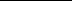 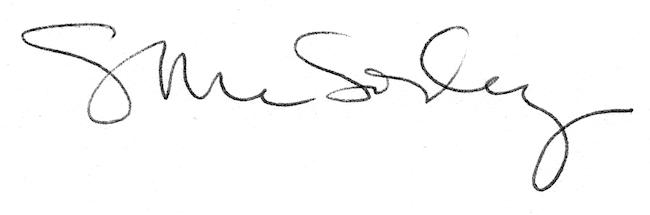 